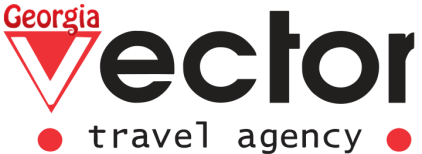 волшебный Новый год в тбилисиПРОЖИВАНИЕ: 6 НОЧЕЙ В ТБИЛИСИ
ДАТЫ: 28.12 – 03.01 ///Доступен расчет, под удобные вам даты///ДЕНЬ 1 ТБИЛИСИ (28.12)Прибытие в Тбилиси, где вас встретит представитель нашей турфирмы. Трансфер в отель в г. Тбилиси. Размещение в отеле. ОтдыхСвободное время. (Ночь в Гостинице в г. Тбилиси)ДЕНЬ 2 ТБИЛИСИ - МЦХЕТА (29/12)Завтрак в гостинице.Трансфер на экскурсию в древний город-музей Мцхета.Посещение памятников всемирного наследия ЮНЕСКО, храм – монастырь Джвари (6 в.) и кафедральный собор Светицховели (11 в.), где захоронена Плащаница Христа. Возвращение в Тбилиси.Обзорная экскурсия по Тбилиси.Побывать в Грузии и не посетить знаменитые Тифлисские серные бани все равно что побывать во Франции и не посетить Эйфелеву башню! Именно поэтому мы предлагаем:Факультативно - посещение серных бань. (Ночь в Гостинице в г. Тбилиси)ДЕНЬ 3 КАХЕТИЯ: ТЕЛАВИ, ЦИНАНДАЛИ, АЛАВЕРДИ, ИКАЛТО (30/12)Завтрак в гостинице. Трансфер в регион Кахетия. Регион Кахетия с древнейших времен считается колыбелью грузинского виноделия. Это очень колоритный край с древнейшими памятниками зодчества и гостеприимными местными жителями.Посещение монастыря “Алаверди” — кафедральный собор первой четверти XI века (собор Святого Георгия) и монастырский комплекс в Ахметском муниципалитете Кахетии, Грузия. До строительства Цминда Самеба в Тбилиси собор Алаверди был высочайшей церковной постройкой Грузии. Собор Алаверди представлен на включение в список Всемирное наследие ЮНЕСКО., а так же “Икалто”-  это фактически самый первый монастырь в Кахети. Здесь всего три храма и хозяйственная постройка. В прошлом при монастыре находилась еще и Академия. Монастырь Икалто основан в VI веке Зеноном Икалтойским, одним из 13 ассирийских отцов. От строений той эпохи уже ничего не осталось. Существующие ныне храмы возведены не раннее VIII века.Мы посетим г. Телави, музей “Цинандали” - Дом-музей Александра Чавчавадзе, местного аристократа и культурного деятеля. На территории своего имения князь в 19 веке разбил прекрасный сад, собрав растения со всего мира, а также основал первый в Грузии винный погреб европейского типа, в котором до сих пор хранятся вина 19 века. Дочь А. Чавчавадзе, Нино, была супругой Александра Грибоедова.На обед нас ждут в крестьянском доме, где продегустируем домашние блюда из эко-продуктов и домашнее вино. Возвращение в Тбилиси.   (Ночь в Гостинице в г. Тбилиси)ДЕНЬ 4 ТБИЛИСИ (31.012)Завтрак в гостинице.Свободный день. (Ночь в Гостинице в г. Тбилиси)Факультативно: празднование Нового Года в одном из ресторанов в Тбилиси с шоу-программой (Грузинская кухня, Грузинская живая музыка и танцы, конкурсы, сюрпризы) - (бронируется при оформлении тура по желанию туристов)ДЕНЬ 5 ТБИЛИСИ (01.01)Завтрак в гостинице.Свободный день. (Ночь в Гостинице в г. Тбилиси)ДЕНЬ 6 ТБИЛИСИ-АНАНУРИ-ГУДАУРИ-ТБИЛИСИ (02.01)Завтрак в гостинице.Трансфер на экскурсию -Ананури, Гудаури. Осмотр крепости Ананури, Остановка у живописного Жинвальского водохранилища. Прибытие в Гудаури.  Свободный день для отдыха и катания на лыжах. Вечером возвращение в Тбилиси. (Ночь в Гостинице в г. Тбилиси)ДЕНЬ 7 ТБИЛИСИ (03.01)Завтрак в гостинице.Освобождение номеров.Трансфер в Аэропорт г. ТбилисиСТОИМОСТЬ УКАЗАНА ЗА ВЕСЬ ТУР, НА ОДНОГО ЧЕЛОВЕКА В USD.*Указанные цены могут меняться согласно курсу доллара на момент бронирования. 
*Указанные отели могут быть заменены аналогичными. 
*Компания оставляет за собой право менять экскурсионные дни и последовательность туристических объектов, согласно погодным и другим форс - мажорным обстоятельствам.В СТОИМОСТЬ ТУРА ВХОДИТВ СТОИМОСТЬ ТУРА НЕ ВХОДИТТрансфер: Аэропорт – Отель – Аэропорт
Транспортное обслуживание на протяжении всего тура 
Проживание в гостинице выбранной категории на базе завтрака
Все экскурсии по программе тура в сопровождение русскоязычного гида. Падём на канатную дорогу
Дегустация вин и обед во время экскурсии в Кахетии Авиабилеты
Личные расходы
Питание (вне программы)
Посещение серных бань (от 20$ )
Праздничный ужин на новый год (от 60$ в зависимости от выбранного ресторана)
Медицинская страховкаПроживание TRPLDBLSNGLОтель 3* (DOWNTOWN, ALAVERDI PALACE или подобные)560590690Отель 3*(ELEON, SHARDENI, TIFLIS AVLABARI, ASTORIA или подобные)600640740Отель 4* Эконом (DOLABAURI, IVERIA INN или подобные)630680780Отель 4*(BRIM, ROYAL INN, GREEN QUEEN или подобные)680720820Отель 5* Под запросОтель 5* Под запросОтель 5* Под запросОтель 5* Под запросДетская политика: 0-1 год - бесплатно, 2-6 лет - 30 %, 7 лет и больше - 100%Детская политика: 0-1 год - бесплатно, 2-6 лет - 30 %, 7 лет и больше - 100%Детская политика: 0-1 год - бесплатно, 2-6 лет - 30 %, 7 лет и больше - 100%Детская политика: 0-1 год - бесплатно, 2-6 лет - 30 %, 7 лет и больше - 100%